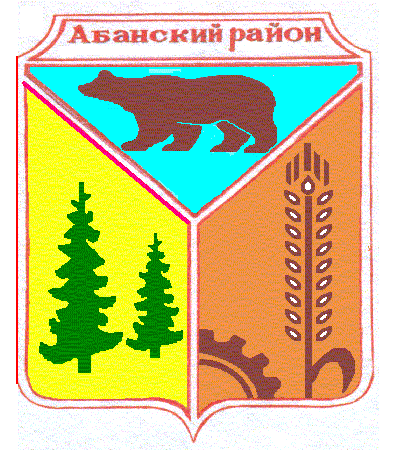 Администрация Долгомостовского сельсовета Абанского района Красноярского краяПОСТАНОВЛЕНИЕ23.10.2020                                     с. Долгий Мост                                     № 32-пО присвоении  адреса квартире В соответствии с Федеральным законом от 06.10.2003 года № 131-ФЗ «Об общих принципах организации местного самоуправления в Российской Федерации», статьей 7 Устава Долгомостовского сельсовета Абанского района Красноярского края ПОСТАНОВЛЯЮ:	1.Квартире с кадастровым номером 24:01:2501003:627 расположенной в Сельском поселении Долгомостовский сельсовет, присвоить адрес:  Красноярский край,  муниципальный район Абанский, сельское поселение Долгомостовский сельсовет, село Долгий Мост, улица Ленина, дом 10а, кв. 1          2.Постановление вступает в силу со дня его подписания.Глава Долгомостовского сельсовета                                     Н.И.Шишлянникова